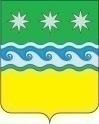 КАЗЕННОЕ УЧРЕЖДЕНИЕКОНТРОЛЬНО-СЧЁТНЫЙ ОРГАН ЗАВИТИНСКОГО РАЙОНА676870 г. Завитинск ул. Куйбышева, 44 тел. (41636) 22-8-80 E-mail: ksozavit@yandex.ruЗАКЛЮЧЕНИЕ № 26на проект решения «О внесении изменений в решение Куприяновского сельского Совета народных депутатов Завитинского района Амурской области от 29.12.2020 № 88 «Об утверждении бюджета Куприяновского сельсовета Завитинского района Амурской области на 2021 год и плановый период  2022-2023 годов (с изм. от 26.02.2021  № 92)»21.04.2021  г.                                                                                 г. ЗавитинскЗаключение Контрольно-счётного органа Завитинского района на проект решения Куприяновского сельского Совета народных депутатов Завитинского района Амурской области от 16.12.2020 № 86 «Об утверждении бюджета Куприяновского сельсовета Завитинского района Амурской области на 2021 год и плановый период  2022-2023 годов» (далее- решение о бюджете на 2021 и плановый период 2022-2023 годов) подготовлено в соответствии с Бюджетным кодексом Российской Федерации, Положением «О бюджетном процессе в Куприяновском сельсовете Завитинского района Амурской области», соглашением о передаче полномочий (части полномочий) по осуществлению внешнего муниципального финансового контроля № 1 от 25.12.2020,  Положением «О Контрольно-счётном органе Завитинского района».К проекту решения о внесении изменений в решение о бюджете на 2021 год и плановый период 2022-2023 годов представлена пояснительная записка с обоснованием предлагаемых изменений. Изменения, вносимые в решение о бюджете на 2021 год и плановый период 2022-2023 годов, обусловлены  необходимостью уточнения плановых показателей по доходной и расходной части  бюджета Куприяновского сельсовета Завитинского района Амурской области  на 2021 год.Таблица №1По результатам экспертизы проекта решения Контрольно-счётный орган установил:1. Решением о бюджете на 2021 год и плановый период 2022-2023 годы (в редакции от 26.02.2021№92), были утверждены доходы бюджета 2021 года в сумме 6086,4 тыс. рублей. В представленном к рассмотрению проекте решения, доходы  бюджета поселения составят 7479,4 тыс. рублей. Предлагается увеличение доходной части бюджета на 1393,0 тыс. рублей (или на 22,9%), в том числе:по разделу «Безвозмездные поступления»  планируется произвести увеличение объема доходов на сумму  1393,0 тыс. рублей, в том числе за счет увеличения объемов предоставленной субсидии из областного бюджета на обеспечение комплексного развития сельских территорий на 1393,0 тыс. рублей2. Решением о бюджете в последней редакции утверждены расходы бюджета на 2021 год в сумме  6381,4 тыс. рублей. В  представленном к рассмотрению проекте решения, расходы  бюджета поселения увеличены на 1393,0 тыс. рублей (или на 21,8%) и составляют 7774,4тыс. рублей.  Изменения структуры расходов бюджета в разрезе функциональной классификации расходов представлены в таблице № 2.Таблица № 2тыс. рублей Предлагаемые изменения в проекте решения о бюджете на 2021 год в разрезе функциональной классификации расходов характеризуются тем, что бюджетные  ассигнования  администрации Куприяновского сельсовета  планируется увеличить на сумму 1393,0тыс. рублей,  в том числе:По разделу «Национальная безопасность и правоохранительная деятельность» предлагается увеличить на 759,2 тыс. рублей , в том числе по подразделу 0310 «Обеспечение пожарной безопасности» расходы  на 759,2 за счет уменьшения межбюджетных трансфертов на исполнение переданных полномочий в сфере культуры согласно заключенным соглашениям.По разделу «Жилищно-коммунальное хозяйство» предлагается увеличить ассигнования на 5,3 тыс. рублей, в том числе  по подразделу «Другие вопросы в области жилищно-коммунального хозяйства»  на  непрограммные расходы на закупку товаров, работ, услуг на  5,3 тыс. рублей за счет средств местного бюджета.По разделу «Культура, кинематография» предлагается уменьшить расходы на 759,2 тыс. рублей (уменьшение объема иных межбюджетных трансфертов на создание условий для организации досуга и обеспечение жителей поселения услугами организации культуры согласно заключенного соглашения о передаче полномочий).По разделу «Физическая культура и спорт» увеличить расходы на 1387,7тыс. рублей, в том числе на реализацию мероприятия по созданию спортивной площадки в с. Подоловка Завитинского района Амурской области" в рамках основного мероприятия муниципальной программы "Благоустройство сельских территорий" «Комплексное развитие сельской территории Куприяновского сельсовета Завитинского района Амурской области» на создание спортивной площадки в с. Подоловка увеличить расходы за счет средств субсидии из областного бюджета  на 1393,0 тыс. рублей, уменьшить расходы за счет средств местного бюджета на 5,3 тыс. рублей. В разрезе распределения бюджетных ассигнований по целевым статьям (муниципальным программам и непрограммным направлениям деятельности) в бюджет Куприяновского сельсовета на 2021 год предлагается внести следующие изменения:	1) на реализацию муниципальных программ предлагается увеличить расходы на реализацию муниципальной программы «Комплексное развитие сельской территории Куприяновского сельсовета Завитинского района Амурской области» на  1387,7 тыс. рублей (за счет средств областного бюджета увеличить на 1393,0 тыс. рублей, за счет средств местного бюджета уменьшить на 5,3 тыс. рублей);2) на реализацию непрограммных направлений деятельности предлагается увеличить  расходы на 5,3 тыс. рублей.3. Решением о бюджете на 2021 год утвержден дефицит бюджета Куприяновского сельсовета  в сумме 295,0 тыс. рублей. Проектом решения о внесении изменений в решение о бюджете данный параметр бюджета не меняется. Источником финансирования дефицита бюджета являются остатки денежных средств по состоянию на 01.01.2021 на счетах по учету денежных средств (на 01.01.2021 – 2216,3 тыс. рублей, в том числе целевые – 878,7 тыс. рублей) .В соответствии со статьей 92.1 Бюджетного кодекса РФ, дефицит бюджета не  превышает  предельно  допустимых  размеров.Выводы: Проект решения, представленный в Контрольно-счетный орган Завитинского района  для дачи заключения на основании заключенного соглашения о передаче полномочий (части полномочий) по осуществлению внешнего муниципального финансового контроля № 1 от 25.12.2020, подготовлен в рамках действующего законодательства, содержит показатели, установленные пунктом 3 ст.184.1 БК РФ и ст.12 Положения о бюджетном процессе в Куприяновском сельсовете.Контрольно-счётный орган Завитинского района считает возможным принятие решения «О внесении изменений в решение Куприяновского сельского Совета народных депутатов Завитинского района Амурской области от 16.12.2020 № 86 «Об утверждении бюджета Куприяновского сельсовета Завитинского района Амурской области на 2021 год и плановый период  2022-2023 годов( с изменениями от 26.02.202 №92)» в представленной редакции.  Председатель Контрольно-счётногооргана Завитинского района                                                       Е. К. КазадаеваНаименованиеУтверждено решением о бюджете, тыс. руб.С учётом изменений согласно представленному проекту, тыс. руб.Отклонение  (+ увеличение, - уменьшение),НаименованиеУтверждено решением о бюджете, тыс. руб.С учётом изменений согласно представленному проекту, тыс. руб.Отклонение  (+ увеличение, - уменьшение),НаименованиеУтверждено решением о бюджете, тыс. руб.С учётом изменений согласно представленному проекту, тыс. руб.Отклонение  (+ увеличение, - уменьшение),НаименованиеУтверждено решением о бюджете, тыс. руб.С учётом изменений согласно представленному проекту, тыс. руб.Отклонение  (+ увеличение, - уменьшение),Прогнозируемый общий объем доходов бюджета Куприяновского сельсовета Завитинского района Амурской области6086,47479,4+1393,0Общий объем расходов бюджета  Куприяновского сельсовета Завитинского района Амурской области 6381,47774,4+1393,0Дефицит бюджета (профицит (-))295,0295,00РасходыУтверждено на 2021 годПроект решенияРезультат (+,-)Общегосударственные расходы1825,31825,30,0Национальная оборона115,9115,90,0Национальная безопасность и правоохранительная деятельность170,0929,2+759,2Национальная экономика1043,61043,60,0Жилищно-коммунальное хозяйство1299,31304,6+5,3Культура, кинематография1527,3768,1-759,2Социальная политика1501500,0Физическая культура и спорт2501637,7+1387,7Всего расходов6381,47774,4+1393,0